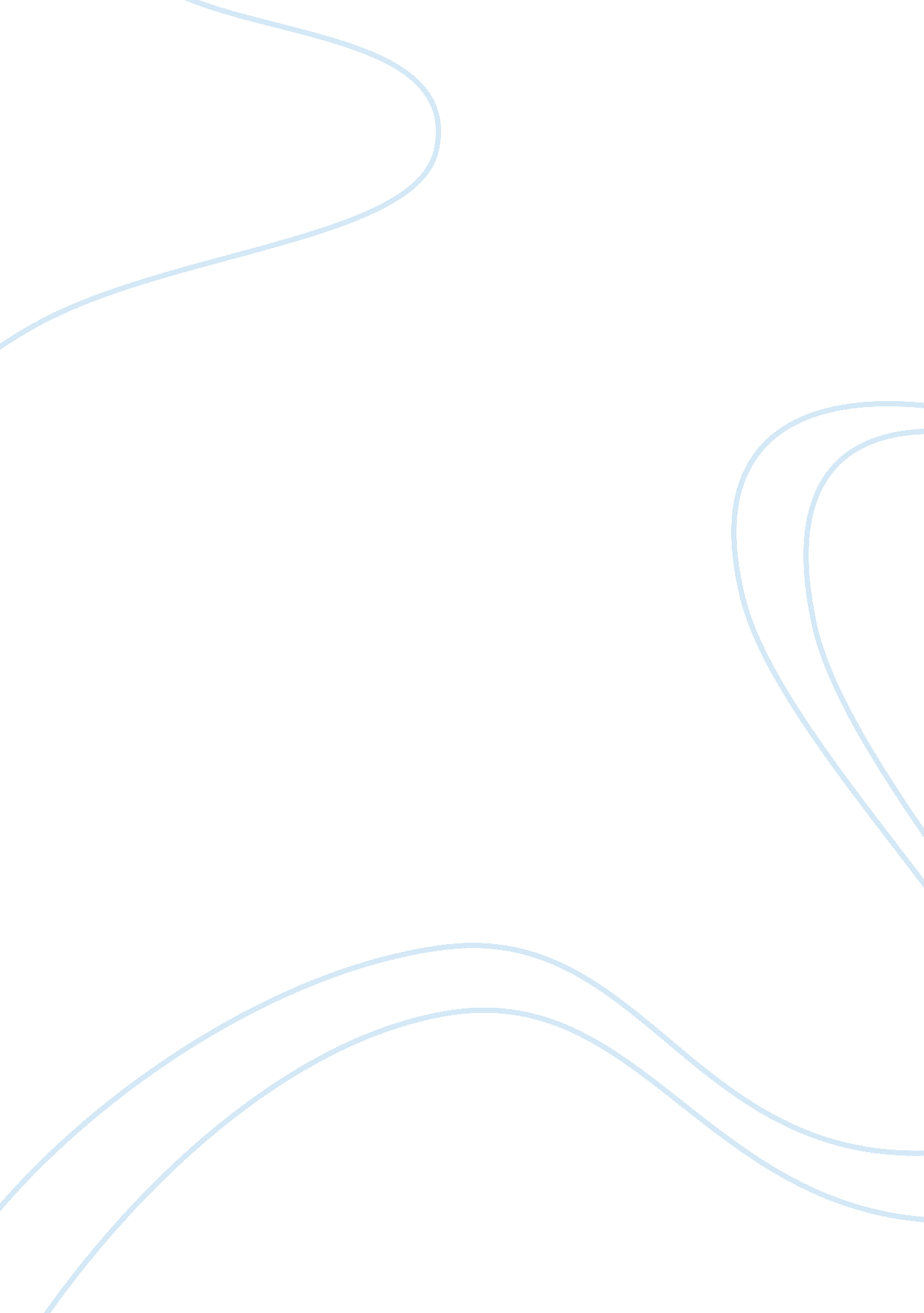 Fire protection hydraulics and water supplySociology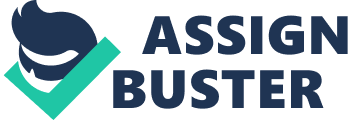 A few suggestions that prove helpful while calculating hose lengths from one size to another: 
1. Multiply the length of 3/4-inch hose by 340, to determine the equivalent length of a 2-inch hose 
2. Multiply the length of 1-inch hose by 86 to determine the length of a 2-inch hose. 
3. Multiply the length of 1 1/2 inch hose by 13 to determine the length of a 2-inch hose. 
4. Multiply the length of a 3-inch hose by 0. 4 to determine the length of a 2-inch hose. 
5. Multiply the length of 3 1/2-inch hose by 0. 17 to determine the length of a 2-inch hose. 
Example: 
What is 1000 feet of 3-inch hose with 2-inch couplings equivalent to in 2 in hose 
Ans: The factor for the 3-inch hose is 2. 5. 
Therefore, 1000/ 2. 5 = 4 00 feet of 2 inch hose. 